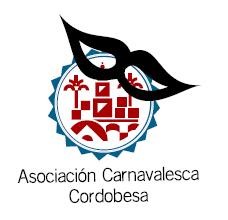 LISTADO OFICIAL DE AGRUPACIONES INSCRITAS PARA EL XXXVII COAC.2019